Прайс – 1 Игры  по развитию зрительно – моторной координации№Название игрыВнешний видВозраст 1 Игра   «Ума палата»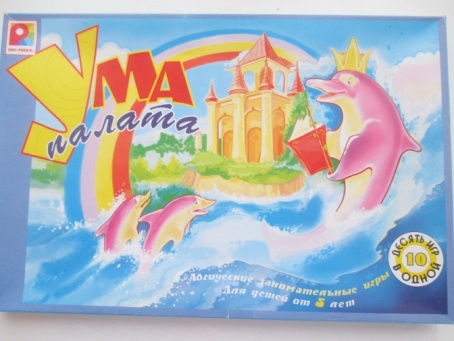 От 5 лет2Игра«Размышляйка»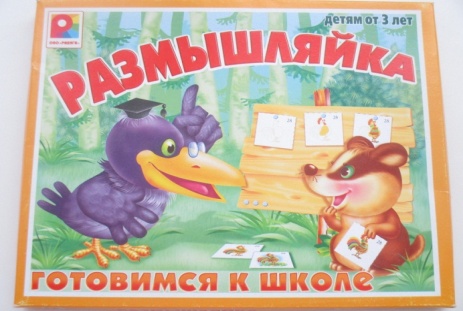 От 3 лет3Игра «Четвертый лишний»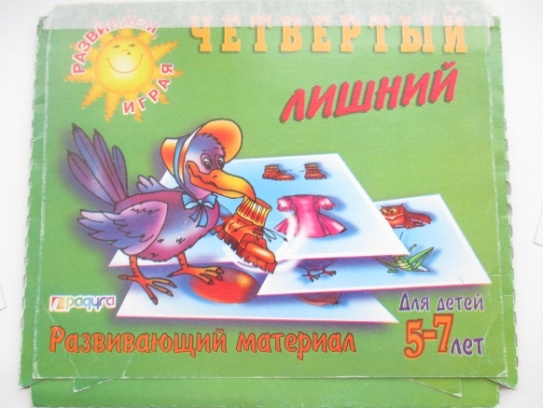 5 – 7 лет4Игра «Волшебная линия»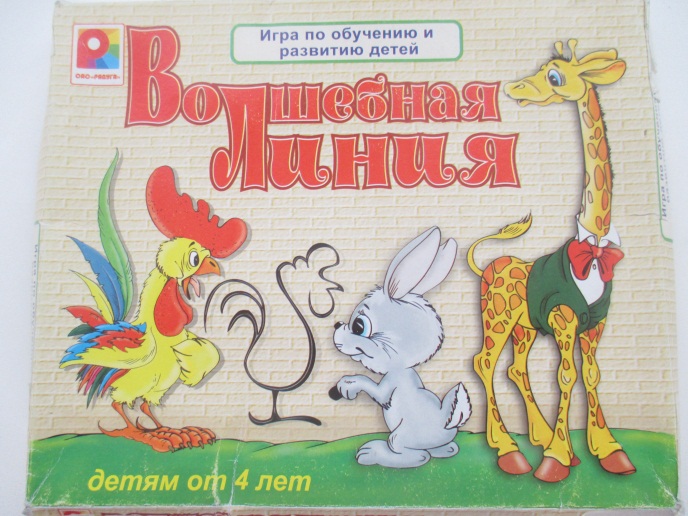 От 4 лет5Игра «Все для счета»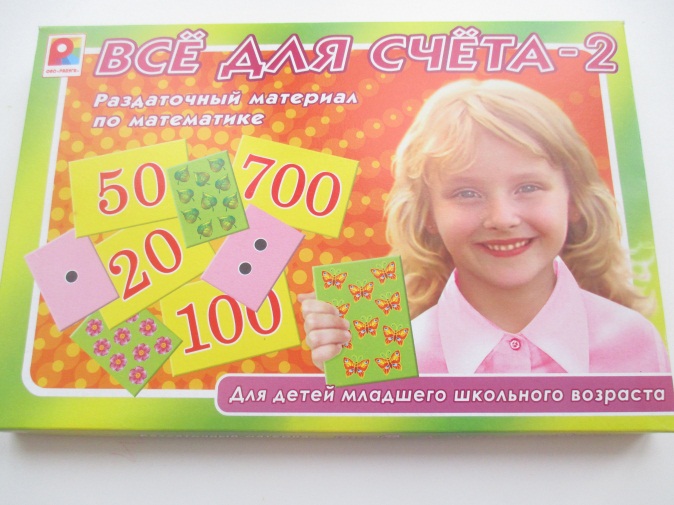 Для детей младшего дошкольного возраста